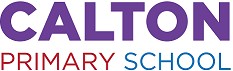 PPA Cover Teacher – 3 days per week Mainscale/ECT – REF CPS052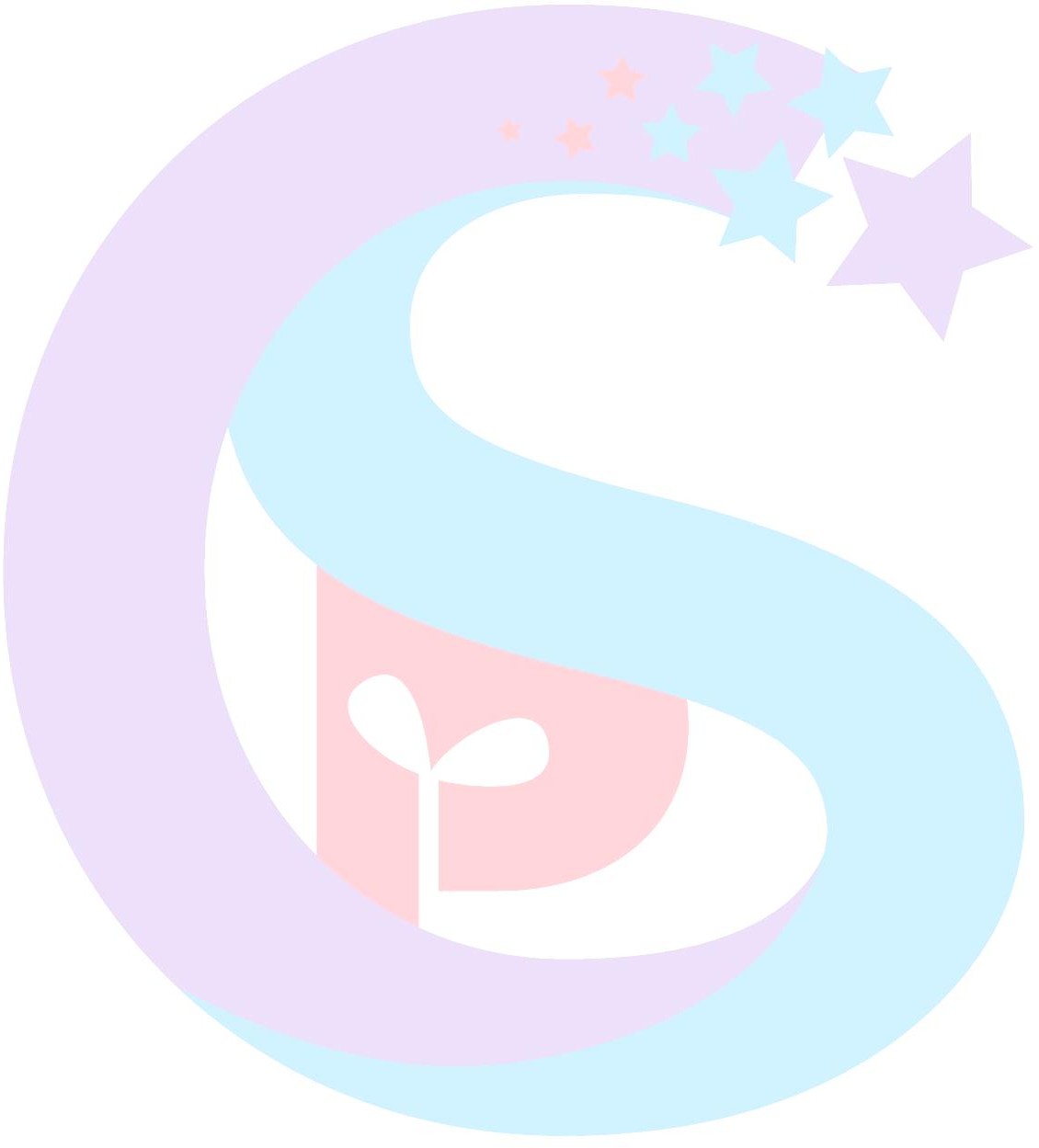 An exciting opportunity has arisen to join a dedicated team at Calton Primary School. We are a large, vibrant and welcoming school and playgroup in the city of Gloucester.  We are looking for someone who: • Is committed to teaching and will bring learning to life • Passionate about educating the whole child • Interested in developing active and reflective learners• Has the highest expectations of attainment and behaviour for all children • Dedicated to their on-going personal development • Is well organised, with excellent communication skills and a strong team player. Children’s needs will be at the heart of your work. You must be able to demonstrate that you understand the importance of educating the whole child, that you want the very best for them and are prepared to put their needs first. As an employer we can offer:• A dedicated supportive staff team • Enthusiastic children who always try their best• Good CPD opportunities • A supportive Governing BoardPlease quote Ref – CPS052  Closing Date:	Wednesday 10th January 2024 at 9.00amInterview Date:	Friday 19th January 2024Shortlisted candidates will be notified by Wednesday 10th January 2024 before 5.00pm via email. If you do not receive a response, please assume you have been unsuccessful on this occasion but thank you for your interest in working with us. Please include the post reference number when applying. Our Values; Skills, Togetherness, Aspirations, Resilience and Success make us the STARS of Calton Primary SchoolCalton Primary School is committed to safeguarding and promoting the welfare of children and young people, and expects all staff, and volunteers, to share the same commitment. This post will involve teaching, training and/or supervising children and therefore engages in related activity relevant to children and is subject to an enhanced DBS check including child barred list information. This post is exempt from the Rehabilitation of Offenders Act 1974. As part of our due diligence within safer recruitment, school will be carrying out online searches to help identify any incidents or issues which may need to be explored at interview. These searches will include, but will not be limited to, Facebook, Instagram, Twitter and Google.Calton Primary School, Calton Road, Gloucester GL1 5ET www.caltonprimary.co.uk